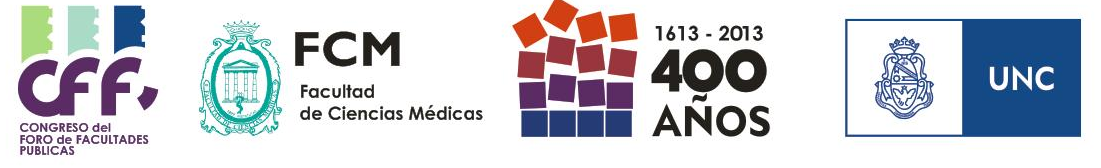 I CONGRESO DEL FORO ARGENTINO DE FACULTADES Y ESCUELAS  PÚBLICAS DE MEDICINA¨EL MÉDICO QUE EL PAÍS NECESITA¨Hotel NH Urbano (Hotel 3 Estrellas)Fernando Testa – Gerente de Ventas Marcelo T. de Alvear 251 X5000KGE Córdoba, ARGENTINA
T. +54 351 4103900 F. +54 351 4103950 |
f.testa@nh-hotels.com 
 www.nh-hotels.com.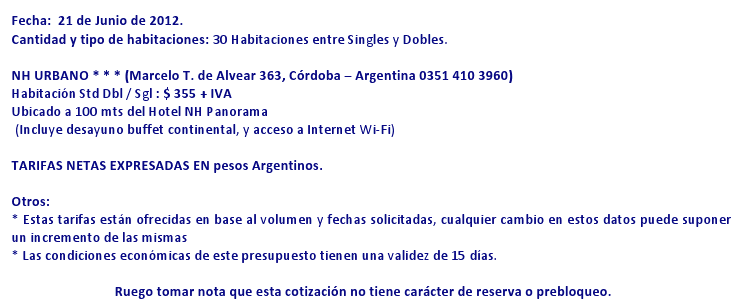 